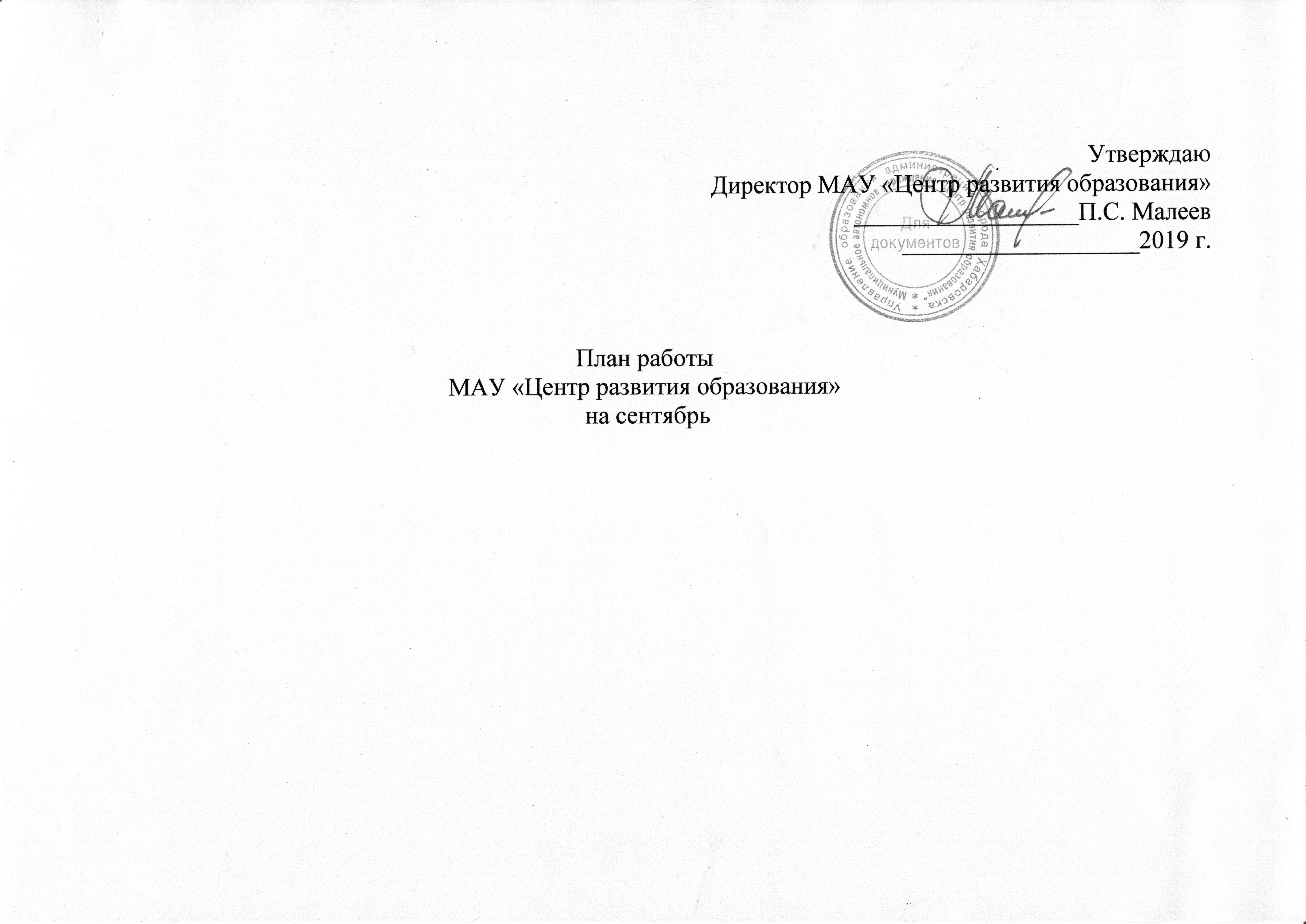 Дата, время, место проведенияМероприятияМероприятияОтветственныеОтветственныеОтветственныеОтветственныеКатегорияПраздничные, общегородские мероприятияПраздничные, общегородские мероприятияПраздничные, общегородские мероприятияПраздничные, общегородские мероприятияПраздничные, общегородские мероприятияПраздничные, общегородские мероприятияПраздничные, общегородские мероприятияПраздничные, общегородские мероприятия02.09.201812.00.Площадь «Город воинской славы»Торжественный митинг учащихся образовательных учреждений, посвященный 74-й годовщине окончания второй мировой войны, старт городского смотра патриотической работы образовательных учреждений «Во славу отцов и Отечества!»Торжественный митинг учащихся образовательных учреждений, посвященный 74-й годовщине окончания второй мировой войны, старт городского смотра патриотической работы образовательных учреждений «Во славу отцов и Отечества!»Специалисты ЦРОСпециалисты ЦРОСпециалисты ЦРОУчащиеся, педагоги, родителиУчащиеся, педагоги, родители13. - 30.09.2019Школьный этап Всероссийской олимпиады школьников Школьный этап Всероссийской олимпиады школьников Нартова Н.Л., Данилина Н.В.,специалисты предметно-методической лаборатории  и  лаборатории дошкольного и начального образованияНартова Н.Л., Данилина Н.В.,специалисты предметно-методической лаборатории  и  лаборатории дошкольного и начального образованияНартова Н.Л., Данилина Н.В.,специалисты предметно-методической лаборатории  и  лаборатории дошкольного и начального образованияУчащиеся, педагогиУчащиеся, педагоги04.09.201915.00МАУК «Городской Дворец культуры»Торжественный прием Мэром г. Хабаровска молодых специалистов отрасли «Педагогический дебют – 2019»Торжественный прием Мэром г. Хабаровска молодых специалистов отрасли «Педагогический дебют – 2019»Специалисты ЦРОСпециалисты ЦРОСпециалисты ЦРОМолодые специалистыМолодые специалисты06.09.2019 10.00ул. Лермонтова 32А Открытие МАДОУ № 13Открытие МАДОУ № 13Рожина С.И.,лаборатория дополнительного образования и воспитательной работыРожина С.И.,лаборатория дополнительного образования и воспитательной работыРожина С.И.,лаборатория дополнительного образования и воспитательной работыПедагоги МАДОУПедагоги МАДОУ2.Организационные мероприятия2.Организационные мероприятия2.Организационные мероприятия2.Организационные мероприятия2.Организационные мероприятия2.Организационные мероприятия2.Организационные мероприятия2.Организационные мероприятия02. - 06.09.2019Городской конкурс «Лучшая образовательная программа дошкольной образовательной организации, направленная на развитие первичных математических представлений»  (подведение итогов)Городской конкурс «Лучшая образовательная программа дошкольной образовательной организации, направленная на развитие первичных математических представлений»  (подведение итогов)Городской конкурс «Лучшая образовательная программа дошкольной образовательной организации, направленная на развитие первичных математических представлений»  (подведение итогов)Городской конкурс «Лучшая образовательная программа дошкольной образовательной организации, направленная на развитие первичных математических представлений»  (подведение итогов)Христина Т.С., Борзова Н.А.,лаборатория дошкольного и начального образованияДОУДОУ02.-30.09.2019Городской конкурс «Лучшая основная образовательная программа дошкольной образовательной организации» (прием конкурсных документов, работа членов жюри)Городской конкурс «Лучшая основная образовательная программа дошкольной образовательной организации» (прием конкурсных документов, работа членов жюри)Городской конкурс «Лучшая основная образовательная программа дошкольной образовательной организации» (прием конкурсных документов, работа членов жюри)Городской конкурс «Лучшая основная образовательная программа дошкольной образовательной организации» (прием конкурсных документов, работа членов жюри)Христина Т.С. Борзова Н.А.,лаборатория дошкольного и начального образованияДОУДОУ02.- 30.09.2019Организация работы с образовательными учреждениями по ИПРА детей- инвалидовОрганизация работы с образовательными учреждениями по ИПРА детей- инвалидовОрганизация работы с образовательными учреждениями по ИПРА детей- инвалидовОрганизация работы с образовательными учреждениями по ИПРА детей- инвалидовСеменникова А.В.,лаборатория дошкольного и начального образованияДОУ, ОУДОУ, ОУ02. - 30.09.2019Организация городской Акции «Пятерки» любимому городу»Организация городской Акции «Пятерки» любимому городу»Организация городской Акции «Пятерки» любимому городу»Организация городской Акции «Пятерки» любимому городу»Федотова И.Е., предметно-методическая лабораторияУчащиеся, педагогиУчащиеся, педагоги01. - 30.09.2019Организация Международного конкурса «Русский медвежонок – языкознание для всех 2019»Организация Международного конкурса «Русский медвежонок – языкознание для всех 2019»Организация Международного конкурса «Русский медвежонок – языкознание для всех 2019»Организация Международного конкурса «Русский медвежонок – языкознание для всех 2019»Городилова Г.Е., предметно-методическая лабораторияУчащиеся, педагогиУчащиеся, педагоги02.-30.09.2019Организация и проведение школьного и муниципального этапов Всероссийского конкурса сочинений – 2019Организация и проведение школьного и муниципального этапов Всероссийского конкурса сочинений – 2019Организация и проведение школьного и муниципального этапов Всероссийского конкурса сочинений – 2019Организация и проведение школьного и муниципального этапов Всероссийского конкурса сочинений – 2019Кисина Е.В., предметно-методическая лабораторияУчащиеся, педагогиУчащиеся, педагоги02.- 10.09.2019Участие во Всероссийской операции «Внимание - дети!»Участие во Всероссийской операции «Внимание - дети!»Участие во Всероссийской операции «Внимание - дети!»Участие во Всероссийской операции «Внимание - дети!»Мальцева Н.В.,лаборатория дополнительного образования и воспитательной работыРуководители ОУРуководители ОУ10.- 30.09.2019Подготовка проведения приема Мэром города педагогической общественности, посвященного Международному Дню учителяПодготовка проведения приема Мэром города педагогической общественности, посвященного Международному Дню учителяПодготовка проведения приема Мэром города педагогической общественности, посвященного Международному Дню учителяПодготовка проведения приема Мэром города педагогической общественности, посвященного Международному Дню учителяРожина С.И.Лаборатория дополнительного образования и воспитательной работыПедагоги, руководители ОУПедагоги, руководители ОУ10. - 30.09.2019Подготовка проведения педагогической гостиной руководителей образовательных учреждений города Хабаровска, посвящённой Международному Дню учителяПодготовка проведения педагогической гостиной руководителей образовательных учреждений города Хабаровска, посвящённой Международному Дню учителяПодготовка проведения педагогической гостиной руководителей образовательных учреждений города Хабаровска, посвящённой Международному Дню учителяПодготовка проведения педагогической гостиной руководителей образовательных учреждений города Хабаровска, посвящённой Международному Дню учителяРожина С.И.Лаборатория дополнительного образования и воспитательной работыРуководители ОУРуководители ОУ01. – 30.09.2019Корректировка плана-графика КПК и профессиональной переподготовки педагогических и руководящих работников на сентябрь 2019 годаКорректировка плана-графика КПК и профессиональной переподготовки педагогических и руководящих работников на сентябрь 2019 годаКорректировка плана-графика КПК и профессиональной переподготовки педагогических и руководящих работников на сентябрь 2019 годаКорректировка плана-графика КПК и профессиональной переподготовки педагогических и руководящих работников на сентябрь 2019 годаКарасёва Ю.Н., лаборатория кадрового обеспечения Руководящие и педагогические работники ОУРуководящие и педагогические работники ОУ02. – 30.09.2019Перераспределение учебников  между образовательными учреждениями  города на возросший контингентПерераспределение учебников  между образовательными учреждениями  города на возросший контингентПерераспределение учебников  между образовательными учреждениями  города на возросший контингентПерераспределение учебников  между образовательными учреждениями  города на возросший контингентШпак Е.С., Кисель А.Г., Киселева А.Я.,лаборатория учебно-методического, информационного обеспечения и аналитической деятельностиЗаведующие библиотекамиЗаведующие библиотеками02. – 13.09.2019Сбор информации о  работе школьных команд волонтеров проекта  «Тимуровцы информационного общества»  Сбор информации о  работе школьных команд волонтеров проекта  «Тимуровцы информационного общества»  Сбор информации о  работе школьных команд волонтеров проекта  «Тимуровцы информационного общества»  Сбор информации о  работе школьных команд волонтеров проекта  «Тимуровцы информационного общества»  Кутилова В.В.,лаборатория учебно-методического, информационного обеспечения и аналитической деятельности  Руководители ОУ,педагоги, учащиесяРуководители ОУ,педагоги, учащиеся02. – 30.09.2018Формирование групп - слушателей курсов повышения квалификации, специалистов сферы образования в области использования электронных образовательных ресурсов в образовательном процессеФормирование групп - слушателей курсов повышения квалификации, специалистов сферы образования в области использования электронных образовательных ресурсов в образовательном процессеФормирование групп - слушателей курсов повышения квалификации, специалистов сферы образования в области использования электронных образовательных ресурсов в образовательном процессеФормирование групп - слушателей курсов повышения квалификации, специалистов сферы образования в области использования электронных образовательных ресурсов в образовательном процессеКутилова В.В., лаборатория учебно-методического, информационного обеспечения и аналитической деятельностиСпециалисты МО, педагогиСпециалисты МО, педагоги03. – 27.09.2019Организационная работа по проведению конкурса «КИТ»Организационная работа по проведению конкурса «КИТ»Организационная работа по проведению конкурса «КИТ»Организационная работа по проведению конкурса «КИТ»Кутилова В.В.,лаборатория учебно-методического, информационного обеспечения и аналитической деятельности  Руководители ОУ,педагогиРуководители ОУ,педагоги09.- 27.09.2019Мониторинг удовлетворенности качеством образовательной  деятельности учреждений дополнительного образованияМониторинг удовлетворенности качеством образовательной  деятельности учреждений дополнительного образованияМониторинг удовлетворенности качеством образовательной  деятельности учреждений дополнительного образованияМониторинг удовлетворенности качеством образовательной  деятельности учреждений дополнительного образованияПолушкина М.А.,лаборатория учебно-методического, информационного обеспечения и аналитической деятельности  РодителиРодители02. – 30.09.2019Подготовка приказа о проведении Фестиваля «Хабаровск. НАШ»Подготовка приказа о проведении Фестиваля «Хабаровск. НАШ»Подготовка приказа о проведении Фестиваля «Хабаровск. НАШ»Подготовка приказа о проведении Фестиваля «Хабаровск. НАШ»Берестянная Л.С., лаборатория учебно-методического, информационного обеспечения и аналитической деятельности02. – 31.09.2019Организационная работа по курсам «Выпускник» Организационная работа по курсам «Выпускник» Организационная работа по курсам «Выпускник» Организационная работа по курсам «Выпускник» Берестянная Л.С., лаборатория учебно-методического, информационного обеспечения и аналитической деятельностиПедагоги, родителиПедагоги, родители01. – 31.09.2019Проверка и утверждение новой редакции уставов МАОУ № 40, 66, 22, Гимназии № 1, МАДОУ № 18, 32(по мере их подготовки)Проверка и утверждение новой редакции уставов МАОУ № 40, 66, 22, Гимназии № 1, МАДОУ № 18, 32(по мере их подготовки)Проверка и утверждение новой редакции уставов МАОУ № 40, 66, 22, Гимназии № 1, МАДОУ № 18, 32(по мере их подготовки)Проверка и утверждение новой редакции уставов МАОУ № 40, 66, 22, Гимназии № 1, МАДОУ № 18, 32(по мере их подготовки)Бабенко С.С. лаборатория кадрового обеспеченияРуководящие работники ОУРуководящие работники ОУ01. – 11.09.2019Формирование графика аттестационных процедур педагогических работниковФормирование графика аттестационных процедур педагогических работниковФормирование графика аттестационных процедур педагогических работниковФормирование графика аттестационных процедур педагогических работниковКравчук А.В.,лаборатория кадрового обеспеченияПедагоги ОУПедагоги ОУ02. -  30.09.2019(по  графику)Приемка лагерей с дневным пребыванием на базе образовательных организацийПриемка лагерей с дневным пребыванием на базе образовательных организацийПриемка лагерей с дневным пребыванием на базе образовательных организацийПриемка лагерей с дневным пребыванием на базе образовательных организацийКучерова С.Н.,лаборатория дополнительного образования и воспитательной работыРуководители образовательных организацийРуководители образовательных организаций10.09. - 25.09.2019Разработка Положения о конкурсе по пропаганде здорового питания «Кулинарный поединок»Разработка Положения о конкурсе по пропаганде здорового питания «Кулинарный поединок»Разработка Положения о конкурсе по пропаганде здорового питания «Кулинарный поединок»Разработка Положения о конкурсе по пропаганде здорового питания «Кулинарный поединок»Кучерова С.Н.Лаборатория дополнительного образования и воспитательной работыПедагоги, методисты, воспитатели ООПедагоги, методисты, воспитатели ОО3. Совещания3. Совещания3. Совещания3. Совещания3. Совещания3. Совещания3. Совещания3. Совещания17.09.201914.30МБОУ СОШ № 30Организация учебно- воспитательного процесса в 1 - 4-х классах в условиях ФГОС НОО, ФГОС НОО ОВЗОрганизация учебно- воспитательного процесса в 1 - 4-х классах в условиях ФГОС НОО, ФГОС НОО ОВЗОрганизация учебно- воспитательного процесса в 1 - 4-х классах в условиях ФГОС НОО, ФГОС НОО ОВЗОрганизация учебно- воспитательного процесса в 1 - 4-х классах в условиях ФГОС НОО, ФГОС НОО ОВЗДанилина Н.В.,Белан Н.Н.,лаборатория дошкольного и начального образованияОУОУ27.09.201910.00МАДОУ№ 106ГМО музыкальных руководителей ДОУ «Социальное партнёрство ДОУ как ступенька в большой мир социума в развитии дошкольника»ГМО музыкальных руководителей ДОУ «Социальное партнёрство ДОУ как ступенька в большой мир социума в развитии дошкольника»ГМО музыкальных руководителей ДОУ «Социальное партнёрство ДОУ как ступенька в большой мир социума в развитии дошкольника»ГМО музыкальных руководителей ДОУ «Социальное партнёрство ДОУ как ступенька в большой мир социума в развитии дошкольника»Борзова Н.А.,лаборатория дошкольного и начального образования Музыкальные руководители ДОУ Музыкальные руководители ДОУ24.09.201910.00МАДОУ № 184Нормативно-правовое обеспечение ДОУ при организации работы с детьми раннего возрастаНормативно-правовое обеспечение ДОУ при организации работы с детьми раннего возрастаНормативно-правовое обеспечение ДОУ при организации работы с детьми раннего возрастаНормативно-правовое обеспечение ДОУ при организации работы с детьми раннего возрастаХристина Т.С.,лаборатория дошкольного и начального образованияЗаместители заведующих по ВМР, старшие воспитатели ДОУЗаместители заведующих по ВМР, старшие воспитатели ДОУ06.09.201915.00.МАОУ «СШ № 33»Особенности проведения школьного и муниципального этапов Всероссийской олимпиады школьников в 2019-2020 учебном году и организации городской Акции «Пятерки» любимому городуОсобенности проведения школьного и муниципального этапов Всероссийской олимпиады школьников в 2019-2020 учебном году и организации городской Акции «Пятерки» любимому городуОсобенности проведения школьного и муниципального этапов Всероссийской олимпиады школьников в 2019-2020 учебном году и организации городской Акции «Пятерки» любимому городуОсобенности проведения школьного и муниципального этапов Всероссийской олимпиады школьников в 2019-2020 учебном году и организации городской Акции «Пятерки» любимому городуНартова Н.Л., Федотова И. Е., предметно-методическая лабораторияЗаместители . директоров по УВРЗаместители . директоров по УВР19.09.2019 15.00., МАОУ «СШ с УИОП № 80»Актуальные вопросы преподавания информатики в основной и старшей школе. Итоги ОГЭ и ЕГЭ 2019 года Актуальные вопросы преподавания информатики в основной и старшей школе. Итоги ОГЭ и ЕГЭ 2019 года Актуальные вопросы преподавания информатики в основной и старшей школе. Итоги ОГЭ и ЕГЭ 2019 года Актуальные вопросы преподавания информатики в основной и старшей школе. Итоги ОГЭ и ЕГЭ 2019 года Нартова Н.Л., предметно-методическая лабораторияУчителя информатикиУчителя информатики11.09.201915:00.,МАУ ЦРО (лекционный зал)Приоритетные направления деятельности РМО учителей истории и обществознания в 2019-2020 учебном годуПриоритетные направления деятельности РМО учителей истории и обществознания в 2019-2020 учебном годуПриоритетные направления деятельности РМО учителей истории и обществознания в 2019-2020 учебном годуПриоритетные направления деятельности РМО учителей истории и обществознания в 2019-2020 учебном годуГородилова Г.Е., предметно-методическая лабораторияРуководители РМО учителей истории и обществознанияРуководители РМО учителей истории и обществознания26.09.201914.00.,МАУ ЦРОРазвитие психологической службы в системе образованияРазвитие психологической службы в системе образованияРазвитие психологической службы в системе образованияРазвитие психологической службы в системе образованияФедотова И.Е., предметно-методическая лабораторияПедагоги-психологи образовательных организацийПедагоги-психологи образовательных организаций17.09.2019 15.00., МАОУ «ЛИТ»Актуальные вопросы преподавания физики и астрономии в условиях модернизации системы образованияАктуальные вопросы преподавания физики и астрономии в условиях модернизации системы образованияАктуальные вопросы преподавания физики и астрономии в условиях модернизации системы образованияАктуальные вопросы преподавания физики и астрономии в условиях модернизации системы образованияНартова Н.Л., предметно-методическая лабораторияУчителя физики и астрономииУчителя физики и астрономии13.09.201915.00,МАУ ЦРО (лекционный зал)Итоги деятельности РМО учителей русского языка и литературы, перспективы работы на 2019-2020 учебный годИтоги деятельности РМО учителей русского языка и литературы, перспективы работы на 2019-2020 учебный годИтоги деятельности РМО учителей русского языка и литературы, перспективы работы на 2019-2020 учебный годИтоги деятельности РМО учителей русского языка и литературы, перспективы работы на 2019-2020 учебный годКисина Е.В., предметно-методическая лабораторияРуководители РМО русского языка и литературыРуководители РМО русского языка и литературы10.09.2019 15.30.МАОУ «СШ № 33»Основные направления деятельности учителя математики в условиях реализации ФГОСОсновные направления деятельности учителя математики в условиях реализации ФГОСОсновные направления деятельности учителя математики в условиях реализации ФГОСОсновные направления деятельности учителя математики в условиях реализации ФГОСНартова Н.Л., предметно-методическая лабораторияУчителя математикиУчителя математики10.09.-27.09.2019(в соответствии с графиком)                                  Проведение рабочих совещаний с представителями районных КДН и ЗП и ПДН отделов полиции УМВД по городу     Хабаровску с целью взаимодействия в работе с детьми, находящимися в СОП, состоящими на учете.Проведение рабочих совещаний с представителями районных КДН и ЗП и ПДН отделов полиции УМВД по городу     Хабаровску с целью взаимодействия в работе с детьми, находящимися в СОП, состоящими на учете.Проведение рабочих совещаний с представителями районных КДН и ЗП и ПДН отделов полиции УМВД по городу     Хабаровску с целью взаимодействия в работе с детьми, находящимися в СОП, состоящими на учете.Проведение рабочих совещаний с представителями районных КДН и ЗП и ПДН отделов полиции УМВД по городу     Хабаровску с целью взаимодействия в работе с детьми, находящимися в СОП, состоящими на учете.Мальцева Н.В.,лаборатория дополнительного образования и  воспитательной работысекретари районных КДН и ЗП, старшие инспектора ПДН ОП УМВД погороду Хабаровскусекретари районных КДН и ЗП, старшие инспектора ПДН ОП УМВД погороду Хабаровску12.09.201915.00МАУ ЦРОПриоритетные направления деятельности городских методических объединений педагогов дополнительного образования на 2019-2020 учебный годПриоритетные направления деятельности городских методических объединений педагогов дополнительного образования на 2019-2020 учебный годПриоритетные направления деятельности городских методических объединений педагогов дополнительного образования на 2019-2020 учебный годПриоритетные направления деятельности городских методических объединений педагогов дополнительного образования на 2019-2020 учебный годДулина Э.В.,лаборатория дополнительного образования и  воспитательной работыРуководители ГМО педагогов дополнительного образованияРуководители ГМО педагогов дополнительного образования19.09.201914.00МАУ ЦРО(ул. Калинина, 68)Совещание с руководящими и педагогическими  работниками по  аттестации педагогических работников  на первую и высшую квалификационные категорииСовещание с руководящими и педагогическими  работниками по  аттестации педагогических работников  на первую и высшую квалификационные категорииСовещание с руководящими и педагогическими  работниками по  аттестации педагогических работников  на первую и высшую квалификационные категорииСовещание с руководящими и педагогическими  работниками по  аттестации педагогических работников  на первую и высшую квалификационные категорииОнисимова Ю.В.,Кравчук А.В.,лаборатория кадрового обеспечения+ Золоторева О.Ю.,специалист КГОУ ДПО «Хабаровский краевой институт развития образования» Руководящие  и педагогические работники ООУРуководящие  и педагогические работники ООУ20.09.201916.00МАУ ЦРО(ул. Калинина, 68)Совещание членов Пресс-клуба молодых педагогов муниципальных образовательных учреждений города ХабаровскаСовещание членов Пресс-клуба молодых педагогов муниципальных образовательных учреждений города ХабаровскаСовещание членов Пресс-клуба молодых педагогов муниципальных образовательных учреждений города ХабаровскаСовещание членов Пресс-клуба молодых педагогов муниципальных образовательных учреждений города ХабаровскаОнисимова Ю.В.,Карасёва Ю.Н., лаборатория кадрового обеспеченияМолодые педагоги ОУМолодые педагоги ОУ4. Учебная деятельность, семинары4. Учебная деятельность, семинары4. Учебная деятельность, семинары4. Учебная деятельность, семинары4. Учебная деятельность, семинары4. Учебная деятельность, семинары4. Учебная деятельность, семинары4. Учебная деятельность, семинары04.09.201910.00МБОУ СОШ № 80Семинар «Современные подходы и нормативно-правовые механизмы организации предшкольной подготовки в образовательном учреждении» (издательство «Академкнига/Учебник»)Семинар «Современные подходы и нормативно-правовые механизмы организации предшкольной подготовки в образовательном учреждении» (издательство «Академкнига/Учебник»)Данилина Н.В.,Борзова Н.А.,лаборатория дошкольного и начального образованияДанилина Н.В.,Борзова Н.А.,лаборатория дошкольного и начального образованияДанилина Н.В.,Борзова Н.А.,лаборатория дошкольного и начального образованияДанилина Н.В.,Борзова Н.А.,лаборатория дошкольного и начального образованияЗаместители заведующих по ВМР, старшие воспитатели ДОУ06.09.201914.00МБОУ СОШ № 30Семинар «Внутренняя система оценки качества образования как механизм контроля реализации ФГОС»(издательство «Академкнига/Учебник»)Семинар «Внутренняя система оценки качества образования как механизм контроля реализации ФГОС»(издательство «Академкнига/Учебник»)Данилина Н.В.,Белан Н.Н.,лаборатория дошкольного и начального образованияДанилина Н.В.,Белан Н.Н.,лаборатория дошкольного и начального образованияДанилина Н.В.,Белан Н.Н.,лаборатория дошкольного и начального образованияДанилина Н.В.,Белан Н.Н.,лаборатория дошкольного и начального образованияЗаместители директора по УВР по  начальной школе12.09.201910.00МАДОУ № 41Школа старшего воспитателя ДОУ«Организация деятельности методической службы в дошкольном образовательном учреждении в условиях реализации ФГОС ДО»Школа старшего воспитателя ДОУ«Организация деятельности методической службы в дошкольном образовательном учреждении в условиях реализации ФГОС ДО»Борзова Н.А.лаборатория дошкольного и начального образованияБорзова Н.А.лаборатория дошкольного и начального образованияБорзова Н.А.лаборатория дошкольного и начального образованияБорзова Н.А.лаборатория дошкольного и начального образованияПедагоги ДОУ26.09.201914.30МАУ ЦРОСеминар «Организация деятельности учителя-логопеда в условиях реализации АООП ДОУ»Семинар «Организация деятельности учителя-логопеда в условиях реализации АООП ДОУ»Семенникова А.В.лаборатория дошкольного и начального образованияСеменникова А.В.лаборатория дошкольного и начального образованияСеменникова А.В.лаборатория дошкольного и начального образованияСеменникова А.В.лаборатория дошкольного и начального образованияПедагоги ДОУ13.09.201914.30МАДОУ № 190Семинар-практикум «Numicon (НУМИКОН) – программа для обучения математическим навыкам детей дошкольного возраста»Семинар-практикум «Numicon (НУМИКОН) – программа для обучения математическим навыкам детей дошкольного возраста»Христина Т.С.,лаборатория дошкольного и начального образованияХристина Т.С.,лаборатория дошкольного и начального образованияХристина Т.С.,лаборатория дошкольного и начального образованияХристина Т.С.,лаборатория дошкольного и начального образованияПедагоги ДОУ30.09.20199.30МАДОУ № 143Школа начинающего педагога ДОУ Семинар-практикум  «Реализация образовательной области «Речевое развитие в условиях реализации ФГОС ДО» Школа начинающего педагога ДОУ Семинар-практикум  «Реализация образовательной области «Речевое развитие в условиях реализации ФГОС ДО» Христина Т.С.,лаборатория дошкольного и начального образованияХристина Т.С.,лаборатория дошкольного и начального образованияХристина Т.С.,лаборатория дошкольного и начального образованияХристина Т.С.,лаборатория дошкольного и начального образованияМолодые педагоги11.09.201914.00МБОУ гимназия № 5Школа молодого учителя начальных классов «Нормативно-правовое обеспечение деятельности учителя начальных классов. Требования  к ведению школьной документации учителем начальной школы»Школа молодого учителя начальных классов «Нормативно-правовое обеспечение деятельности учителя начальных классов. Требования  к ведению школьной документации учителем начальной школы»Белан Н.Н.,лаборатория дошкольного и начального образованияБелан Н.Н.,лаборатория дошкольного и начального образованияБелан Н.Н.,лаборатория дошкольного и начального образованияБелан Н.Н.,лаборатория дошкольного и начального образованияМолодые педагоги01. – 31.09.2019МАУ ЦРОПроведение индивидуальных консультации аттестующихся в сентябре и октябре педагогических работников  на первую и высшую квалификационные категорииПроведение индивидуальных консультации аттестующихся в сентябре и октябре педагогических работников  на первую и высшую квалификационные категорииКравчук А.В.,лаборатория кадрового обеспеченияКравчук А.В.,лаборатория кадрового обеспеченияКравчук А.В.,лаборатория кадрового обеспеченияКравчук А.В.,лаборатория кадрового обеспеченияПедагогические работники ОУ01. – 31.09.2019Проведение индивидуальных консультаций руководителей  дошкольных образовательных учреждений по лицензированию дополнительных образовательных программ.Проведение индивидуальных консультаций руководителей  дошкольных образовательных учреждений по лицензированию дополнительных образовательных программ.Бабенко С.С. лаборатория кадрового обеспеченияБабенко С.С. лаборатория кадрового обеспеченияБабенко С.С. лаборатория кадрового обеспеченияБабенко С.С. лаборатория кадрового обеспеченияРуководящие работники ОУ01.– 31.09.2019Проведение индивидуальных консультаций руководителей образовательных учреждений, аттестуемых в 2019/2020 учебном году.Проведение индивидуальных консультаций руководителей образовательных учреждений, аттестуемых в 2019/2020 учебном году.Бабенко С.С. лаборатория кадрового обеспеченияБабенко С.С. лаборатория кадрового обеспеченияБабенко С.С. лаборатория кадрового обеспеченияБабенко С.С. лаборатория кадрового обеспеченияРуководящие работники ОУ5. Подготовка аналитической отчетности, материалов, методических рекомендаций.Издательская деятельность. Инспектирование.5. Подготовка аналитической отчетности, материалов, методических рекомендаций.Издательская деятельность. Инспектирование.5. Подготовка аналитической отчетности, материалов, методических рекомендаций.Издательская деятельность. Инспектирование.5. Подготовка аналитической отчетности, материалов, методических рекомендаций.Издательская деятельность. Инспектирование.5. Подготовка аналитической отчетности, материалов, методических рекомендаций.Издательская деятельность. Инспектирование.5. Подготовка аналитической отчетности, материалов, методических рекомендаций.Издательская деятельность. Инспектирование.5. Подготовка аналитической отчетности, материалов, методических рекомендаций.Издательская деятельность. Инспектирование.5. Подготовка аналитической отчетности, материалов, методических рекомендаций.Издательская деятельность. Инспектирование.02. - 30.09. 201902. - 30.09. 2019Аналитическая отчетность по выполнению ИПРА детей-инвалидовАналитическая отчетность по выполнению ИПРА детей-инвалидовСеменникова А.В.,лаборатория дошкольного и начального образованияСеменникова А.В.,лаборатория дошкольного и начального образованияОУ, ДОУОУ, ДОУ02. - 30.09.201902. - 30.09.2019 Подготовка статотчётов Подготовка статотчётовСпециалисты ЦРОСпециалисты ЦРООУ,  ДОУ, УДОДОУ,  ДОУ, УДОД09. – 30.09.2019(по графику)09. – 30.09.2019(по графику)Проведение проверки обеспеченности учебниками, учебными пособиями на 2019-2020 учебный год образовательных учреждений города.Проведение проверки обеспеченности учебниками, учебными пособиями на 2019-2020 учебный год образовательных учреждений города.Шпак Е.С., Кисель А.Г., Киселева А.Я.,лаборатория учебно-методического, информационного обеспечения и аналитической деятельностиШпак Е.С., Кисель А.Г., Киселева А.Я.,лаборатория учебно-методического, информационного обеспечения и аналитической деятельностиЗаместители директоров по УВР, школьные библиотекариЗаместители директоров по УВР, школьные библиотекари02.-20.09.201902.-20.09.2019Мониторинговые исследования по оценке уровня готовности к обучению в начальной школе - 1-й классМониторинговые исследования по оценке уровня готовности к обучению в начальной школе - 1-й классДанилина Н.В.,Белан Н.Н.,лаборатория дошкольного и начального образованияДанилина Н.В.,Белан Н.Н.,лаборатория дошкольного и начального образованияОУОУ6. Курсы повышения квалификации и переподготовки педагогических и руководящих кадров6. Курсы повышения квалификации и переподготовки педагогических и руководящих кадров6. Курсы повышения квалификации и переподготовки педагогических и руководящих кадров6. Курсы повышения квалификации и переподготовки педагогических и руководящих кадров6. Курсы повышения квалификации и переподготовки педагогических и руководящих кадров6. Курсы повышения квалификации и переподготовки педагогических и руководящих кадров6. Курсы повышения квалификации и переподготовки педагогических и руководящих кадров6. Курсы повышения квалификации и переподготовки педагогических и руководящих кадров09. - 09.10.2019ХК ИРОФГОС старшей школы – стандарт индивидуальных образовательных маршрутовФГОС старшей школы – стандарт индивидуальных образовательных маршрутовКарасева Ю.Н., лаборатория кадрового обеспеченияКарасева Ю.Н., лаборатория кадрового обеспеченияКарасева Ю.Н., лаборатория кадрового обеспеченияПедагогические работникиПедагогические работники30. - 02.10.2019ХК ИРОИтоговое сочинение по русскому языку как инструмент оценивания сформированности коммуникативной компетенции выпускниковИтоговое сочинение по русскому языку как инструмент оценивания сформированности коммуникативной компетенции выпускниковКарасева Ю.Н., лаборатория кадрового обеспеченияКарасева Ю.Н., лаборатория кадрового обеспеченияКарасева Ю.Н., лаборатория кадрового обеспеченияПедагогические работникиПедагогические работники09. - 13.09.2019КГКОУШкола-интернат № 5Актуальные вопросы организации образовательной деятельности обучающихся с РАС, ТМНРАктуальные вопросы организации образовательной деятельности обучающихся с РАС, ТМНРКарасева Ю.Н., лаборатория кадрового обеспеченияКарасева Ю.Н., лаборатория кадрового обеспеченияКарасева Ю.Н., лаборатория кадрового обеспеченияПедагогические работникиПедагогические работники